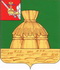 АДМИНИСТРАЦИЯ НИКОЛЬСКОГО МУНИЦИПАЛЬНОГО РАЙОНАПОСТАНОВЛЕНИЕ01.12. 2016 года		                                                                                               № 919г. НикольскОб утверждении Порядка оформления плановых (рейдовых) заданий на проведение плановых (рейдовых) осмотров, обследований и их содержание, оформления результатов таких плановых (рейдовых) осмотров, обследованийВ соответствии со статьей 13.2 Федерального закона от 26 декабря 2008 года № 294-ФЗ «О защите прав юридических лиц и индивидуальных предпринимателей при осуществлении государственного контроля (надзора) и муниципального контроля», руководствуясь статьей 33 Устава Никольского муниципального района, администрация Никольского муниципального районаПОСТАНОВЛЯЕТ:1. Утвердить прилагаемый Порядок оформления плановых (рейдовых) заданий на проведение плановых (рейдовых) осмотров, обследований и их содержание, оформления результатов таких плановых (рейдовых) осмотров, обследований (приложение 1).2. Настоящее постановление вступает в силу после официального опубликования в газете «Авангард» и подлежит размещению на официальном сайте администрации Никольского муниципального района в информационно-телекоммуникационной сети «Интернет».                 Глава района                                               В.В. ПановПриложение 1к постановлению администрации Никольского муниципального района от  01.12.2016 года № 919Порядокоформления плановых (рейдовых) заданий на проведение плановых (рейдовых) осмотров, обследований и их содержание, оформления результатов таких плановых (рейдовых) осмотров, обследований(далее – Порядок)1. Общие положения1.1. Настоящий Порядок разработан в соответствии с Федеральным законом от 26.12.2008 года № 294-ФЗ «О защите прав юридических лиц и индивидуальных предпринимателей при осуществлении государственного контроля (надзора) и муниципального контроля» (далее - Федеральный закон № 294-ФЗ) и  устанавливает:порядок оформления плановых (рейдовых) заданий на проведение плановых (рейдовых) осмотров, обследований;содержание плановых (рейдовых) заданий на проведение плановых (рейдовых) осмотров, обследований;порядок оформления результатов плановых (рейдовых) осмотров, обследований.1.2. Плановые (рейдовые) осмотры, обследования, предусмотренные настоящим Порядком, проводятся при осуществлении муниципального земельного контроля в отношении расположенных в границах сельских поселений и на межселенной территории Никольского муниципального района объектов земельных отношений в пределах, предусмотренных статьей 13.2 Федерального закона от 26 декабря 2008 года № 294-ФЗ «О защите прав юридических лиц и индивидуальных предпринимателей при осуществлении государственного контроля (надзора) и муниципального контроля». Предметом плановых (рейдовых) осмотров, обследований является выявление признаков нарушения в отношении объектов земельных отношений требований законодательства Российской Федерации, законодательства Вологодской области, за нарушение которых законодательством Российской Федерации, законодательством Вологодской области предусмотрена административная и иная ответственность (далее – обязательные требования).1.3. Плановые (рейдовые) осмотры, обследования проводятся должностными лицами, муниципальными служащими (далее – должностные лица), уполномоченными на осуществление муниципального земельного контроля.1.4. Проведение плановых (рейдовых) осмотров, обследований осуществляется в соответствии с заданием на проведение плановых (рейдовых) осмотров, обследований.1.5. При принятии решений о проведении плановых (рейдовых) осмотров, обследований учитывается информация, поступившая в администрацию Никольского муниципального района от:граждан и организаций;средств массовой информации, в том числе посредством информационно-телекоммуникационной сети «Интернет»;федеральных органов исполнительной власти и их территориальных органов;органов государственной власти области;органов местного самоуправления;правоохранительных органов;органов прокуратуры;иных источников, если полученная информация содержит сведения о нарушении обязательных требований.2. Оформление плановых (рейдовых) заданий на проведение плановых (рейдовых) осмотров, обследований2.1. Плановое (рейдовое) задание на проведение плановых (рейдовых) осмотров, обследований (далее – плановое (рейдовое) задание) оформляется по форме в соответствии с приложением № 1 к настоящему Порядку и утверждается распоряжением администрации Никольского муниципального района.Должностные лица, уполномоченные на осуществление муниципального земельного контроля ведут учет плановых (рейдовых) заданий в журнале регистрации плановых (рейдовых) заданий.2.2. Плановое (рейдовое) задание должно содержать:номер регистрации в журнале регистрации заданий плановых (рейдовых) заданий;должность, фамилию, имя, отчество (при наличии) должностного лица, получающего плановое (рейдовое) задание;правовые основания проведения планового (рейдового) осмотра, обследования;объект и (или) место проведения планового (рейдового) осмотра, обследования;дату начала и дату окончания исполнения планового (рейдового) задания.3. Порядок оформления результатовплановых (рейдовых) осмотров3.1. По результатам плановых (рейдовых) осмотров, обследований должностными лицами, проводящими плановые (рейдовые) осмотры, обследования, составляется акт планового (рейдового) осмотра, обследования (далее - Акт) в двух экземплярах на бумажном носителе по форме в соответствии с приложением № 2 к настоящему Порядку.3.2. В Акте указываются:дата и место составления Акта;наименование органа муниципального земельного контроля, осуществляющего плановый (рейдовый) осмотр, обследование;фамилия, имя, отчество (при наличии) и должность лица, проводившего плановый (рейдовый) осмотр, обследование;краткая характеристика объекта планового (рейдового) осмотра, обследования и его местоположение;дата и время проведения планового (рейдового) осмотра, обследования;сведения о результатах планового (рейдового) осмотра, обследования, в том числе о выявленных признаках нарушения обязательных требований и о лицах, допустивших нарушения обязательных требований, в случае, если такие лица установлены;дополнительная информация, полученная в ходе планового (рейдового) осмотра, обследования (материалы фотосъемки, видеосъемки и другое, с обязательным указанием марки и ключевых параметров фотоаппарата и других технических средств);подпись должностных лиц, проводивших плановый (рейдовый) осмотр, обследование;сведения о приложениях к Акту (фототаблицы, видеоматериалы, другие материалы, полученные при проведении планового (рейдового) осмотра, обследования).3.3. Акт оформляется в срок, не превышающий трех рабочих дней после завершения срока проведения планового (рейдового) осмотра, обследования, установленного в плановом (рейдовом) задании. 3.4. В случае выявления при проведении плановых (рейдовых) осмотров, обследований нарушений обязательных требований должностные лица, уполномоченные на осуществление муниципального земельного контроля, принимают в пределах своей компетенции меры по пресечению таких нарушений, а также доводят в письменной форме до сведения руководителя (заместителя руководителя) органа муниципального земельного контроля информацию о выявленных нарушениях для принятия решения о назначении внеплановой проверки юридического лица, индивидуального предпринимателя по основаниям, указанным в пункте 2 части 2 статьи 10 Федерального закона № 294-ФЗ.Приложение № 1к Порядкуоформления плановых (рейдовых) заданийна проведение плановых (рейдовых) осмотров,обследований и их содержание, оформления результатов таких плановых (рейдовых) осмотров, обследованийформа          _____________________________________________________________________________________                                (наименование органа муниципального земельного контроля)ПЛАНОВОЕ (РЕЙДОВОЕ) ЗАДАНИЕна проведение плановых (рейдовых)осмотров, обследований№ ___________на проведение планового (рейдового) осмотра, обследования ________________________________________________________________________________________________________________________________________________________________________________________________________________________________________________________________________________________________________________________________(объект и (или) место проведения планового (рейдового) осмотра, обследования)Дата начала и дата окончания исполнения планового (рейдового) задания:с "__"__________ 20__ года по "__"__________ 20__ годаДолжностные  лица,  уполномоченные на проведение планового (рейдового) осмотра, обследования:________________________________________________________________________________________________________________________________________________________________(должность, фамилию, имя, отчество (при наличии)Правовые основания проведения планового (рейдового) осмотра, обследования:_____________________________________________________________________________Приложение № 2к Порядкуоформления плановых (рейдовых) заданийна проведение плановых (рейдовых) осмотров,обследований и их содержание, оформления результатов таких плановых (рейдовых) осмотров, обследованийформа___________________________________________________________________________________                                (наименование органа муниципального земельного контроля)АКТпланового (рейдового) осмотра, обследования_________________________                                                                          _______________________     (место составления акта)                                                                                             (дата составления акта)«__»________ 20__ года в ____час. на основании планового (рейдового) задания № _____,                  утвержденного распоряжением администрации Никольского муниципального района от  «___» _________20___ года № ____, Фамилия, имя, отчество (при наличии) и должность лица, проводившего плановый (рейдовый) осмотр, обследование: ______________________________________________________________________________________________________________________________________________________________________проведено обследование: ______________________________________________________________________________________________________________________________________________________________________(краткая характеристика объекта планового (рейдового) осмотра, обследования и его местоположение)В ходе осмотра, обследования установлено:_______________________________________________________________________________________________________________________________________________________________________________________________________________________________________________________________________________________________________________________________________________________________________________________________________________________________(сведения о результатах планового (рейдового) осмотра, обследования, в том числе о выявленных признаках нарушения обязательных требований и о лицах, допустивших нарушения обязательных требований, в случае, если такие лица установлены)дополнительная информация, полученная в ходе планового (рейдового) осмотра, обследования:___________________________________________________________________________________(материалы фотосъемки, видеосъемки и другое, с обязательным указанием марки и ключевых параметров фотоаппарата и других технических средств)сведения о приложениях к акту:___________________________________________________________________________________(фототаблицы, видеоматериалы, другие материалы, полученные при проведении планового (рейдового) осмотра, обследования)подписи должностных лиц, проводивших осмотр, обследование:_____________________________________________________________________________